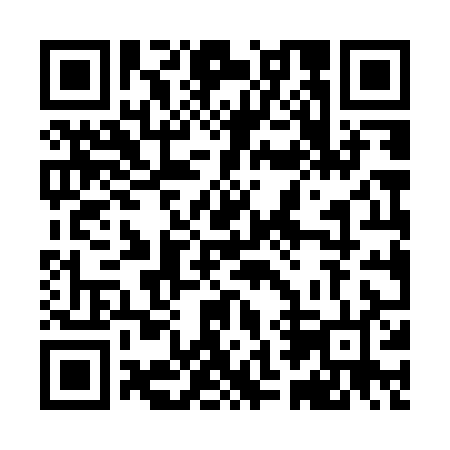 Prayer times for Kyzylorda, KazakhstanWed 1 May 2024 - Fri 31 May 2024High Latitude Method: Angle Based RulePrayer Calculation Method: Muslim World LeagueAsar Calculation Method: ShafiPrayer times provided by https://www.salahtimes.comDateDayFajrSunriseDhuhrAsrMaghribIsha1Wed3:305:2712:354:317:439:332Thu3:285:2612:354:317:459:353Fri3:265:2412:354:327:469:374Sat3:245:2312:354:327:479:385Sun3:225:2212:354:337:489:406Mon3:205:2012:354:337:499:427Tue3:175:1912:344:347:519:448Wed3:155:1812:344:347:529:469Thu3:135:1612:344:347:539:4810Fri3:115:1512:344:357:549:5011Sat3:095:1412:344:357:559:5212Sun3:075:1312:344:367:579:5413Mon3:055:1112:344:367:589:5614Tue3:035:1012:344:367:599:5815Wed3:015:0912:344:378:009:5916Thu2:595:0812:344:378:0110:0117Fri2:575:0712:344:388:0210:0318Sat2:555:0612:344:388:0310:0519Sun2:535:0512:344:388:0410:0720Mon2:515:0412:354:398:0610:0921Tue2:505:0312:354:398:0710:1122Wed2:485:0212:354:398:0810:1223Thu2:465:0112:354:408:0910:1424Fri2:445:0012:354:408:1010:1625Sat2:435:0012:354:418:1110:1826Sun2:414:5912:354:418:1210:1927Mon2:394:5812:354:418:1310:2128Tue2:384:5712:354:428:1410:2329Wed2:364:5712:354:428:1410:2430Thu2:354:5612:364:428:1510:2631Fri2:334:5512:364:438:1610:27